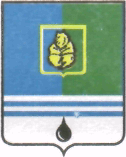 ПОСТАНОВЛЕНИЕАДМИНИСТРАЦИИ  ГОРОДА  КОГАЛЫМАХанты-Мансийского автономного округа - ЮгрыО создании Общественной комиссиимуниципального образованияХанты-Мансийского автономного округа – Югрыгородского округа города Когалымпо обеспечению реализации приоритетногопроекта «Формирование комфортной городской среды»В соответствии с протоколом заседания Проектного комитета                Ханты-Мансийского автономного округа – Югры от 21.11.2016 № 11, дорожной картой по реализации приоритетного проекта «Формирование комфортной городской среды на территории Ханты-Мансийского автономного округа – Югры, утвержденной директором Департамента жилищно-коммунального комплекса и энергетики Ханты-Мансийского автономного округа – Югры, руководствуясь статьей 28 Устава  города Когалыма, в целях реализации приоритетного проекта «Формирование комфортной городской среды» в городе Когалыме 1. Создать Общественную комиссию муниципального образования Ханты-Мансийского автономного округа - Югры городского округа города Когалым по обеспечению реализации приоритетного проекта «Формирование комфортной городской среды»  (далее – Общественная комиссия). 2. Утвердить:2.1. Положение об Общественной комиссии согласно приложению 1 к настоящему постановлению. 2.2. Состав Общественной комиссии согласно приложению 2 к настоящему постановлению. 3. Опубликовать настоящее постановление и приложения к нему в газете «Когалымский вестник» и разместить на официальном сайте Администрации города Когалыма в информационно-телекоммуникационной сети Интернет (www.admkogalym.ru).4. Контроль за исполнением настоящего постановления оставляю за собой. 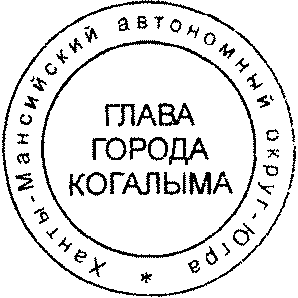 Глава города Когалыма						Н.Н.ПальчиковПриложение 1 к постановлению Администрациигорода Когалымот 01.03.2017 №405Положениеоб Общественной комиссии  муниципального образования Ханты-Мансийского автономного округа - Югры городского округа города Когалым по обеспечению реализации приоритетного проекта «Формирование комфортной городской среды»1. Общие положения1.Общественная комиссия муниципального образования Ханты-Мансийского автономного округа - Югры городского округа города Когалым по обеспечению реализации приоритетного проекта «Формирование комфортной городской среды» является коллегиальным органом, созданным во исполнение Соглашения о реализации мероприятий по приоритетному проекту «Формирование комфортной городской среды» (далее – Соглашение), заключенным между Департаментом жилищно-коммунального комплекса и энергетики Ханты-Мансийского автономного округа – Югры (далее – Департамент) и муниципальным образованием Ханты-Мансийского автономного округа - Югры городским округом городом Когалым (далее – город Когалым), в целях осуществления контроля и координации деятельности в рамках реализации приоритетного проекта «Формирование комфортной городской среды» в городе Когалыме.1.2. Общественная комиссия в своей деятельности руководствуется Конституцией Российской Федерации, федеральными законами, указами и распоряжениями Президента Российской Федерации, постановлениями и распоряжениями Правительства Российской Федерации, правовыми актами Ханты-Мансийского автономного округа – Югры, правовыми актами города Когалым, иными правовыми актам, а также настоящим Положением.1.3. Руководство деятельностью Общественной комиссии осуществляет глава города Когалым (далее – председатель).Общественная комиссия создается в целях:а) осуществления контроля за реализацией приоритетного проекта «Формирование комфортной городской среды» (далее – Приоритетный проект) и рассмотрения любых вопросов, возникающих в связи с его реализацией;б) осуществления контроля и координации хода выполнения муниципальных программ формирования современной городской среды на 2017 год и на 2018-2022 годы (далее – муниципальные программы на 2017 год и на 2018-2022 годы), в том числе конкретных мероприятий в рамках указанных программ;в) осуществления контроля и координации исполнения Соглашения, заключенного с Департаментом;г) предварительного рассмотрения и согласования отчетов города Когалым, направляемых в Департамент о реализации муниципальных программ на 2017 год и на 2018-2022 годы;д) проведения комиссионной оценки предложений заинтересованных лиц для включения их в муниципальные программы на 2017 год и на 2018-2022 годы.2. Функции Общественной комиссии2.1. Организует взаимодействие Администрации города Когалыма, политических партий и движений, общественных организаций и иных лиц по обеспечению реализации мероприятий Приоритетного проекта или иных связанных с ним мероприятий.2.2. Взаимодействует с органами исполнительной власти Ханты-Мансийского автономного округа – Югры, органами местного самоуправления, политическими партиями и движениями, общественными организациями, и иными лицами в части координации деятельности по реализации мероприятий Приоритетного проекта, в том числе в части полноты и своевременности выполнения таких мероприятий.2.3. Анализирует отчеты города Когалым о реализации муниципальных программ на 2017 год и на 2018-2022 годы, направляемые в Департамент, и дает заключения по ним, а также любые иные материалы, связанные с реализацией Приоритетного проекта (в сроки установленные Соглашением).2.4. Рассматривает предложения заинтересованных лиц о включении мероприятий в муниципальные программы на 2017 год и на 2018-2022 годы (по мере поступления таких предложений).2.5. Рассматривает спорные и проблемные вопросы реализации Приоритетного проекта, рассматривает, вырабатывает (участвует в выработке) предложений по реализации Приоритетного проекта (по мере необходимости).3. Деятельность Общественной комиссии3.1. Заседания Общественная комиссия проводит в случаях:а) предусмотренных п. 2.3 Раздела II;б) предусмотренных п. 2.4. Раздела II;в) предусмотренных п. 2.5. Раздела II.3.2. Заседание Общественной комиссии считается правомочным, если на нем присутствовало не менее половины членов Общественной комиссии. Заседания проводит председатель Общественной комиссии, в его отсутствие – заместитель председателя Общественной комиссии.3.3. Заседания Общественной комиссии проводятся в форме открытых заседаний, с приглашением средств массовой информации, а также с проведением видеофиксации и стенографирования заседания с последующим размещением указанных материалов на официальном сайте Администрации города Когалыма в информационно-телекоммуникационной сети «Интернет».3.4. Решения Общественной комиссии принимаются большинством голосов членов Общественной комиссии, участвующих в заседании, и оформляются протоколом, который подписывает председательствующий на заседании Общественной комиссии и секретарь. При равенстве голосов голос председательствующего на заседании Общественной комиссии является решающим.3.5. Протоколы заседания Общественной комиссии ведет секретарь Общественной комиссии. Секретарь Общественной комиссии  обеспечивает хранение оригиналов.3.6. Протоколы размещаются на официальном сайте Администрации города Когалыма в информационно-телекоммуникационной сети «Интернет» не позднее следующего рабочего дня, следующего за днем подписания.3.7. Члены Общественной комиссии должны присутствовать на заседаниях лично. В случае невозможности присутствия члена комиссии на заседании по уважительным причинам он вправе с согласия председателя Общественной комиссии направить для участия в заседании своего представителя.3.8. Для осуществления возложенных задач Общественная комиссия вправе:а) запрашивать в установленном порядке у органов исполнительной власти Ханты-Мансийского автономного округа – Югры, а также организаций, предприятий, учреждений необходимую информацию по вопросам деятельности Общественной комиссии;б) привлекать к участию и заслушивать на своих заседаниях представителей органов исполнительной власти Ханты-Мансийского автономного округа – Югры, органов местного самоуправления, а также организаций, предприятий, учреждений;в) вносить предложения в органы исполнительной власти Ханты-Мансийского автономного округа – Югры, органы местного самоуправления по вопросам обеспечения реализации Приоритетного проекта.Приложение 2 к постановлению Администрациигорода Когалымот 01.03.2017 №405СоставОбщественной комиссии  города Когалым по обеспечению реализации приоритетного проекта «Формирование комфортной городской среды»___________________________От  «01»марта2017г. № 405ПальчиковНиколай Николаевич-глава города Когалым, председатель Общественной комиссииРудиковМихаил Алексеевич-заместитель главы города Когалым, заместитель председателя Общественной комиссииПроскуряковАлександр Александрович-начальник отдела городского хозяйства муниципального казенного учреждения «Управление жилищно-коммунального хозяйства г.Когалыма», секретарь Общественной комиссии (по согласованию)Члены ОВК:Члены ОВК:Члены ОВК:РыбачокМарина Геннадьевна-Председатель Комитета финансов Администрации города Когалыма;ЗагорскаяЕлена Георгиевна-начальник управления экономики Администрации города Когалыма; ЛаишевцевВладимир Сергеевич-начальник отдела архитектуры и градостроительства Администрации города Когалыма;МорозовАлександр Александрович-директор муниципального казенного учреждения «Управление жилищно-коммунального хозяйства города Когалыма»;НизамоваЛюдмила Геннадьевна-начальник отдела развития жилищно-коммунального хозяйства Администрации города Когалыма; ШмытоваЕлена Юрьевна-специалист-эксперт отдела развития жилищно-коммунального хозяйства Администрации города Когалыма; Дьяченко Светлана Ивановначлен политсовета «Всероссийская политическая партия «Единая Россия»;МитюковЛеонид Викторович-председатель Общественного совета при Администрации города Когалыма по осуществлению контроля за выполнением организациями жилищно-коммунального комплекса своих обязательств; Шипилов АлександрВладимирович-член Общественного совета по реализации Стратегии социально-экономического развития Ханты-Мансийского автономного округа-Югры до 2020 года и на период до 2030 года и Стратегии социально-экономического развития города Когалыма до 2020 года и на период до 2030 года при главе города Когалыма;  Величко Роман Анатольевич-член Общественного совета по реализации Стратегии социально-экономического развития Ханты-Мансийского автономного округа-Югры до 2020 года и на период до 2030 года и Стратегии социально-экономического развития города Когалыма до 2020 года и на период до 2030 года при главе города Когалыма;  Зверев Александр Федорович-член Координационного совета по развитию малого и среднего предпринимательства в городе Когалыме.